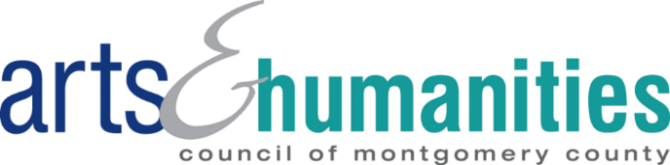 Grant Change Request FormSign and return this form to Karen.Judson@creativemoco.com.Questions? Call (301) 565-3804, or email Karen.Judson@creativemoco.com.Applicants are required to complete this form to request permission for a project change. We understand the urgency of change requests however, the length of time required to review each change request will vary, and is dependent upon the complexity of the proposed change, and the detail provided by the grantee justifying why the change is necessary. Change requests lacking information will take longer to process. Please allow up to one month for AHCMC Grants staff to review your request.Grant Category: 
Grantee Name: 				Grant Agreement Number: Project Cost: Grant Request: Grant Award: Please provide the original project description. Refer to your grant agreement.Does the requested change affect the timeline? Yes/noIf yes, please provide the new date the project will be completed. mm/dd/yyyyPlease provide more detail about the revised timeline.Does the requested change affect the budget? Yes/noIf yes, please provide a detailed explanation.Please describe in detail the change(s) why the change(s) must occur.Please describe how the change(s) will affect any partners involved (if applicable), intended audience and the outcome of the project. Please attach a revised income and expense budget (if applicable).___________________________________________________________________________________Signature of Authorized Representative 			Print Name		     	DateFor AHCMC Staff Use Only:  Approved By__________________________		  Not Approved _______________________
Date________________